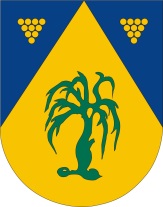        Obec Vrbice             OZNÁMENÍo době a místě konání voleb do Evropského parlamentuStarosta obce na základě § 34 odst. 1 písm. a) a § 34 odst. 3 zákona č. 275/2012 Sb., o volbě prezidenta republiky a o změně některých dalších zákonů, ve znění pozdějších předpisů, oznamuje:Volba prezidenta republiky se uskuteční:v pátek dne 7. června 2024 od 14:00 hod. do 22:00 hod. av sobotu dne 8. června 2024 od 8:00 hod. do 14:00 hod. Místem konání voleb ve volebním okrsku Vrbice ZÁKLADNÍ ŠKOLA VRBICE Voliči bude umožněno hlasování poté, kdy prokáže svoji totožnost a státní občanství České republiky občanským průkazem, cestovním, diplomatickým nebo služebním pasem České republiky anebo cestovním průkazem. Volič, který je občanem jiného členského státu, prokáže po příchodu do volební místnosti svou totožnost a občanství jiného členského státu.Každému voliči budou dodány nejpozději 3 dny přede dnem voleb hlasovací lístky. Ve dnech voleb volič může obdržet hlasovací lístky i ve volební místnosti.Volič může požádat o vydání voličského průkazu obecní úřad, v jehož stálém seznamu je zapsán. Žádost lze podat v listinné podobě opatřené úředně ověřeným podpisem voliče nebo v elektronické podobě prostřednictvím datové schránky nejpozději do 31.5.2024 nebo osobně nejpozději do 5.6.2024.Každý volič se musí před hlasováním odebrat do prostoru určeného pro úpravu hlasovacích lístků, jinak mu okrsková volební komise hlasování neumožní.K zachování pořádku a důstojného průběhu hlasování ve volební místnosti a jejím bezprostředním okolí jsou závazné pokyny předsedy okrskové volební komise.Volič může požádat ze závažných, zejména zdravotních důvodů, obecní úřad a ve dnech voleb okrskovou volební komisi o umožnění hlasování do přenosné volební schránky.Ve Vrbici dne 23.5.2024									     Tomáš Bílek									    starosta obce